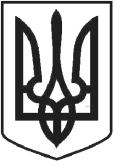 УКРАЇНАЧОРТКІВСЬКА МІСЬКА РАДА СОРОК ТРЕТЯ СЕСІЯ СЬОМОГО СКЛИКАННЯРІШЕННЯвід 26 вересня 2018 рокум. Чортків№ 1191Про затвердження технічних документацій із землеустрою щодо встановлення (відновлення) меж земельних ділянок в натурі (на місцевості) та передачу громадянам безоплатно у власність земельних ділянокРозглянувши звернення громадян, відповідно до ст. 12, 83, 116, 118, 120, 121, 122, 125, 126, 186 Земельного кодексу України, ст.55 Закону України «Про землеустрій», керуючись п.42 ч.1 ст.26 Закону України «Про місцеве самоврядування в Україні», міська радаВИРІШИЛА:1.Затвердити технічні документації із землеустрою щодо встановлення (відновлення) меж земельних ділянок в натурі (на місцевості) та передати безоплатно у власність земельні ділянки громадянам:1.1.Верес Аллі Збігнєвні для будівництва та обслуговування житлового будинку, господарських будівель і споруд (присадибна ділянка) площею 0,0753 га по вул. Дмитра Вітовського,12-б в м. Чорткові у власність.Кадастровий номер 6125510100:01:007:0326.1.2.Гловюк Ганні Володимирівні для будівництва та обслуговування житлового будинку, господарських будівель і споруд (присадибна ділянка) площею 0,0248 га по вул. Івана Пулюя,42 в м. Чорткові у власність.Кадастровий номер 6125510100:01:008:0500.1.3.Гловюку Миколі Миколайовичу для будівництва та обслуговування житлового будинку, господарських будівель і споруд (присадибна ділянка) площею 0,0180 га по вул. Івана Пулюя,43 в м. Чорткові у власність.Кадастровий номер 6125510100:01:008:0501.1.4.Курніковському Михайлу Івановичу для будівництва та обслуговування житлового будинку, господарських будівель і споруд (присадибна ділянка) площею 0,0867 га по вул. Дмитра Вітовського,12-а в м. Чорткові у власність.Кадастровий номер 6125510100:01:007:0327.1.5.Паладійчуку Тарасу Степановичу, Бойчук Олені Дмитрівні, Паладійчуку Юрію Тарасовичу, Паладійчуку Олегу Тарасовичу, Магега Інні Володимирівні для будівництва та обслуговування житлового будинку, господарських будівель і споруд (присадибна ділянка) площею 0,0162 га по вул. Аптечна,1 в м. Чорткові у спільну сумісну власність.Кадастровий номер 6125510100:01:001:2398.2.Зобов’язати громадян:оформити право власності на земельні ділянки;використовувати земельну ділянку згідно цільового призначення, та Земельного Кодексу України та дотримуватись встановлених меж земельної ділянки, правил добросусідства та обмежень пов’язаних з встановленням земельних сервітутів та охоронних зон.3.Копію рішення направити у відділ Держгеокадастру в Чортківському районі та заявникам.4.Контроль за виконанням рішення покласти на постійну комісію з питань містобудування, земельних відносин, екології та сталого розвитку міської ради.Міський голова	Володимир ШМАТЬКО